My Pumpkin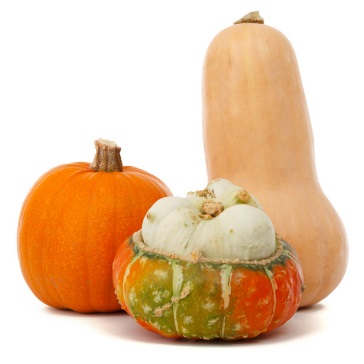 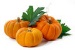 One day I found two pumpkin seeds. I planted one and pulled the weeds.It sprouted roots and a big, long vine.A pumpkin grew; I called it mine. The pumpkin was quite round and fat.I really am quite proud of that.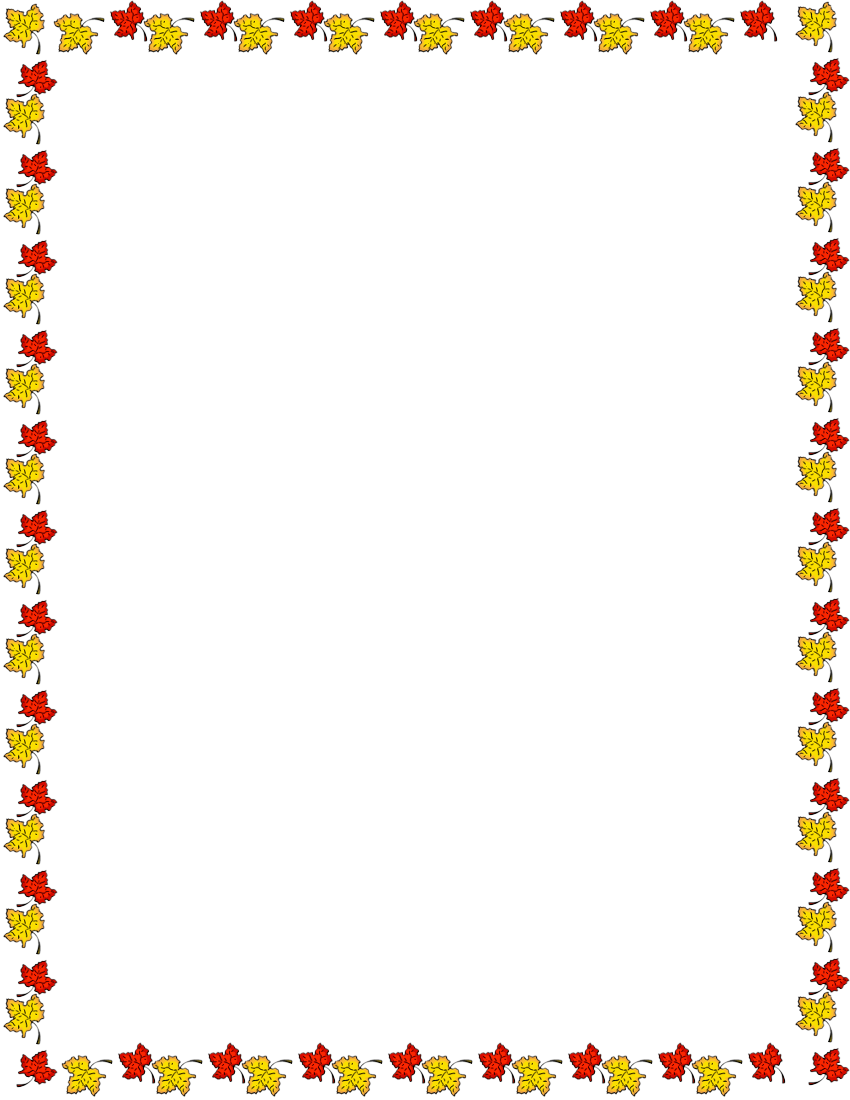 Share your special memory of using or eating pumpkins. “I remember a time when I used pumpkins for . . .”______________________________________________________________________________________________________________________________________________________________________________________________________________________________________________________________________________________________________________________________________________________________________________________________________________________________________________________________________________________________________